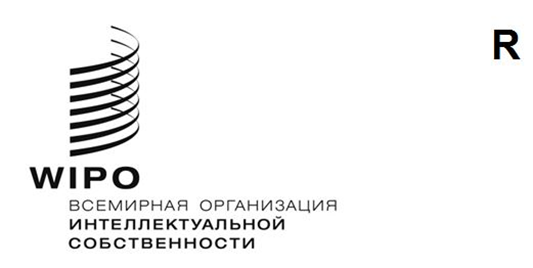 CLIM/CE/34/1 Prov.оригинал: английскийдата: 5 февраля 2024 годаСпециальный союз по Международной классификации товаров и услуг для регистрации знаков 
(Ниццкий союз)Комитет экспертовТридцать четвертая сессияЖенева, 22–26 апреля 2024 годапроект повестки дняподготовлен СекретариатомОткрытие сессииПринятие повестки дня
		См. настоящий документ.Отраслевой сегмент
Объединения пользователей доложат о проблемах, возникающих в связи с Ниццкой классификациейРассмотрение предложений из группы 1 (одобрены большинством в четыре пятых голосов) после голосования № 1 с использованием NCLRMS
		См. NCLRMS.Рассмотрение предложений из группы 2 после голосования № 1 с использованием NCLRMS
		См. NCLRMS.Следующая сессия Комитета экспертовВыборы Председателя и двух заместителей Председателя тридцать пятой и тридцать шестой сессий КомитетаЗакрытие сессии[Конец документа]